COMUNE DI COGOLETO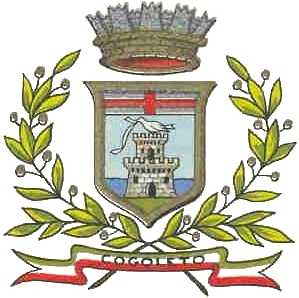 -Paese natale di Cristoforo Colombo-Città Metropolitana di GenovaVia Rati 66 – Tel. 010/9170253 – C.F. 80007570106 – P.I. 00845470103e-mail: servsociali@comune.cogoleto.ge.itindirizzo P.E.C.: protocollo@pec.comune.cogoleto.ge.itRILASCIO DEL “PERMESSO ROSA” AI SENSI DELL’ART. 188 BIS DEL D. LGS. 285/92  E S.M.I. (CODICE DELLA STRADA) (solo per i residenti nel Comune di Cogoleto) 								Al Sindaco del Comune di CogoletoLa/Il sig.ra/sig. .......................................................................................................................... nata/o a ......................……………….......................(..............................) il........../........../................... e residente in COGOLETO in via/piazza...........................................................................................n°........................……. recapiti telefonici........................................................ e-mail...............………...……………….................…consapevole delle sanzioni penali, nel caso di dichiarazioni non veritiere, di formazione o uso di atti falsi, richiamate dall’art. 76 del D.P.R. 445 del 28 dicembre 2000.DICHIARAdi essere:  in stato di gravidanza data presunta del parto ........................................genitore con prole inferiore a 2 anni (in tal caso indicare le generalità del bambino/a)Nome................................................................Cognome................................................................................nato/a a ...................................................(.....................................) il .............../...................../.......................CHIEDEIl rilascio del “permesso rosa” ai sensi dell’art. 188 bis  del d. Lgs. 285/92  e s.m.i. (codice della strada) per il veicolo avente targa n°______________________________Allega:fotocopia documento di identità in corso di validità;certificato medico con indicata la data presunta del parto/ un’autocertificazione di nascita del figlio;fotocopia della patente;fotocopia del libretto dell’auto/ dichiarazione che attesti l’uso dell’auto da parte della signora (se il veicolo è di proprietà di terzi).Cogoleto, lì_______/_________/_______         In fede ______________________________Il permesso verrà rilasciato direttamente dallo sportello Servizi Sociali, a seguito di appuntamento da concordare contattando il numero _________________.Spazio riservato all’ufficioConsegnato in data______________ il contrassegno “Parcheggio Rosa” n°_______________ Informativa privacy (artt. 13 e 14 del Regolamento UE N. 679/2016)Titolare Finalità e base giuridicaIl Comune di Cogoleto, in qualità di titolare (con sede in con sede in Via Rati n. 64 - 16016 – Cogoleto; PEC: protocollo@pec.comune.cogoleto.ge.it - centralino: +39 010/9170212 tratterà i dati personali conferiti con modalità prevalentemente informatiche e telematiche, al fine di gestire il rilascio dei “parcheggio rosa” secondo quanto previsto dall’art.188 bis del Codice della Strada (Decreto Legislativo 30 aprile 1992 n. 285 e successive modificazioni).Natura obbligatoria o facoltativa del conferimentoIl conferimento dei dati presenti nei campi contrassegnati da asterisco è obbligatorio e il loro mancato inserimento non consente di dar seguito alla richiesta di rilascio del “permesso rosa”. Per contro, il rilascio dei dati presenti nei campi non contrassegnati da asterisco, pur potendo risultare utile per agevolare i rapporti con il Comune è facoltativo e la loro mancata indicazione non pregiudica il completamento della procedura. Conservazione dei datiI dati saranno trattati per tutto il tempo necessario alla conclusione della richiesta e successivamente in conformità alle norme sulla conservazione della documentazione amministrativa.Comunicazione e diffusioneI dati saranno trattati esclusivamente dal personale e da collaboratori del Comune di Cogoleto o dalle imprese espressamente nominate come responsabili del trattamento e non saranno comunicati a terzi né diffusi, se non nei casi specificamente previsti dal diritto nazionale o dell’Unione Europea. Diritti degli interessati e Responsabile della Protezione dei DatiGli interessati hanno il diritto di chiedere al titolare del trattamento l’accesso ai dati personali e la rettifica o la cancellazione degli stessi o la limitazione del trattamento che li riguarda o di opporsi al trattamento (artt. 15 e ss. del RGPD). Oltre a scrivere all’indirizzo istituzionale del Comune di Cogoleto, l’apposita istanza può essere presentata scrivendo all’indirizzo protocollo.cogoleto@gmail.com. Il  Responsabile della protezione dei dati presso il Comune di Cogoleto è raggiungibile all’indirizzo _______________________. Gli interessati, ricorrendone i presupposti, hanno, altresì, il diritto di proporre reclamo al Garante per la protezione dei dati personali www.garanteprivacy.it) quale autorità di controllo secondo le procedure previste.  Per presa visioneCogoleto, lì                                                                           FIRMA ___________________________I n. 2 parcheggi rosa istituiti dal Comune di Cogoleto sono in:1 parcheggio in Piazzale Scalo Ferroviario,1 parcheggi in Loc. Donegaro,